RKP: 3236Matični broj: 03345971	OIB: 22146074849Grad: GospićUlica : Senjskih žrtava 15Razina: 11Razdjel: 109Šifra djelatnosti:8423 Šifra grada: 130Oznaka Razdoblja: 01.01.-30.06.2022.Zakonski predstavnik: Petar Rukavina, upraviteljB I LJ E Š K EUZ  FINANCIJSKO IZVJEŠĆE ZA RAZDOBLJE 01.01.-30.06.2022.UVOD:Zatvor u Gospiću ustrojstvena je jedinica Uprave za zatvorski sustav i probaciju Ministarstva pravosuđa i uprave. Zatvor je ustrojen u cilju izvršenja kazne zatvora izrečene u prekršajnom, kaznenom i drugom sudskom postupku. Svrha zatvora jest briga o zatvorenicima tijekom izdržavanja kazne te resocijalizacija i priprava za život na slobodi, što čini njegovu osnovnu djelatnost. Rad Zatvora u Gospiću financira se iz sredstava Državnog proračuna te dijelom iz prihoda ostvarenih vlastitom djelatnošću kroz aktivnosti Odjela za rad i strukovnu izobrazbu zatvorenika, gdje se sukladno zakonskim odredbama zatvorenike potiče na rad i omogućuje im se rad temeljem Zakona o izvršavanju kazne zatvora (NN 14/21) i Pravilnika o radu i strukovnoj izobrazbi, popisu i opisu radnih mjesta zatvorenika te naknadi za rad i nagradi (Narodne novine 12/2016). U okviru vlastite djelatnosti Zatvor je nositelj  regijske proizvodnje hrane, prvenstveno proizvodnje svinjskog mesa i krumpira za potrebe ishrane zatvorenika  kako Zatvora u Gospiću tako i  ostalih zatvora unutar zatvorskog sustava. Ostvarivanje i trošenje vlastitih prihoda vrši se u skladu sa Pravilnikom o mjerilima i načinu korištenja vlastitih prihoda kaznenih tijela (Narodne novine 114/2015)Izvori financiranja su:11 – Državni proračun31- Vlastiti prihodi ( prihodi od: prodaje proizvoda, pruženih usluga fizičkog rada, sprovođenja, društvene prehrane,usluga kopiranja, rabata zatvorske prodavaonice, prodaje ambalaže, ostali nespomenuti prihodi)52 – Ostale  pomoći i darovnice – poticaji u poljoprivredi doznačeni putem APPRRZakonski predstavnik i odgovorna osoba Zatvora u Gospiću: Petar Rukavina, upravitelj.Bilješke sastavila: Božica Pavelić, voditelj Odjela financijsko-knjigovodstvenih poslovaB I LJ E Š K EUZ IZVJEŠTAJ OPRIHODIMA I RASHODIMA, PRIMICIMA I IZDACIMA ZA RAZDOBLJE01.01.– 30.06.2022. GODINEŠifra 6 -	PRIHODI POSLOVANJAOstvareni prihodi poslovanja u promatranom razdoblju iznose 10.979.490,31 kn i veći su  za 4,00% od ostvarenog u izvještajnom razdoblju prethodne godine, što je rezultat ostvarenih većih prihoda iz proračuna.Šifra 61-   POREZI NA ROBU I USLUGEUkupno iznose 0 knŠifra 63 - 	POMOĆI IZ INOZEMSTVA I OD SUBJEKATA UNUTAR OPĆEG PRORAČUNAOstvareni prihodi iznose 125.577,64 kn i manji su za 14,00% u odnosu na prethodnu godinu a ostvareni su s osnova poticaja u poljoprivredi iz DP i  temeljem prijenosa EU sredstavaŠifra 64  – PRIHODI OD IMOVINENavedeni prihodi u ukupnom iznosu od 0,65 kn ostvareni su s osnova kamata za sredstva na žiro-računuŠifra 65  -  PRIHODI OD UPRAVNIH I ADMINISTRATIVNIH PRISTOJBI,  PRISTOJBI PO POSEBNIM PROPISIMA I NAKNADAOstvareni prihodi iznose 16.665,08 kn i manji su za 2,6% u odnosu na prethodnu godinu a ostvareni su od rabata zatvorske prodavaoniceŠifra 66  – PRIHODI OD PRODAJE PROIZVODA I ROBE TE PRUŽENIH USLUGA I PRIHODI OD DONACIJAiznose  316.262,07 kn i manji su za 30,2% u odnosu na prethodnu godinu, a čine ih:prihodi od prodaje proizvoda i robe   u iznosu 48.486,50 kn prihodi od isporuka proizvoda unutar sustava u iznosu 234.609,63 knpruženih usluga u iznosu 33.165,94 kndonacije od pravnih i fizičkih osoba izvan općeg proračuna u iznosu od 0 knuočen je pad prihoda od prodaje za 17%, te pad prihoda od interne realizacije uslijed manjeg obima  isporuka proizvoda unutar sustava za 35%Šifra 67  – PRIHODI IZ NADLEŽNOG PRORAČUNAIznose 10.520.984,87 kn i veći su za 5,9% u odnosu na prethodnu godinuŠifra 68  – KAZNE, UPRAVNE MJERE I OSTALI PRIHODI-  U iznosu od 0 kn  Šifra 3   - RASHODI POSLOVANJAOstvareni rashodi poslovanja iznose 11.240.430,97 kn i veći su  za 6,1% od ostvarenog u izvještajnom razdoblju prethodne godine, što je rezultat povećanja rashoda za zaposlene, rashoda za materijal i energiju uslijed povećanja osnovice plaće,  te općeg rasta cijena za isporuke roba i uslugaŠifra 31 - Rashodi za zaposlene iznose 8.262.518,17  kn i veći su za 2,3% u odnosu na prethodno razdoblje što je rezultat redovnog povećanja 0,5% po godini staža te  povećanja osnovice plaće. Povećani su  izdaci za prekovremeni rad uzrokovano učestalim bolovanjima te korištenjem prava na godišnji odmor. Isto tako uočen je rast izdataka za covid dodatak djelatnicima zdravstvenog odjela zbog njege zatvorenika oboljelih od covid 19.Šifra 32  - Materijalni rashodi ukupno iznose 2.813.340,00 kn i veći su za 11,7% što je rezultat rasta cijena proizvoda i energenata. Posebno se izdvajaju primjerice:3223 Energija – 58,7% uzrokovano povećanjem cijena goriva, električne energije3227 Službena, radna i zaštitna odjeća 409,3%, uzrokovano nabavom odjeće za kuhare i radnih cipela za radno angažirane zatvorenike. Rashodi za usluge bilježe rast od 4,1%, međutim u strukturi rashoda za usluge uočava se osjetno povećanje na poziciji:3239 – Ostale usluge 166,9%- uzrokovano povećanjem cijene uslužnog klanja stoke, korištenjem vanjske usluge za odvoz stajskog gnoja, te usluge ispitivanja radnog okoliša temeljem Zakona o zaštiti na radu Šira 34  – FINANCIJSKI RASHODIIznose 3.020.,50 kn i manji su za 17,10% u odnosu na prethodno razdoblje a odnose se na bankarske usluge HPBŠifra 36 – POMOĆI DANE U INOZEMSTVO I UNUTAR OPĆEG PRORAČUNANismo imali rashodaŠifra 38 – OSTALI RASHODIIskazani su u iznosu 161.552,30 kn a odnose se na rashode za provedbu projekta „U svijetu pčela“ koji se financira iz prihoda od igara na sreću.Šifra 7 – PRIHODI OD PRODAJE NEFINANCIJSKE IMOVINENisu ostvareni u izvještajnom razdoblju.Šifra 4  – RASHODI ZA NABAVU NEFINANCIJSKE IMOVINEU iznosu od 10.841,33 kn odnosi se na  nabavu klima uređaja vrijednosti 7.872,38 kn te stola za stolni tenis vrijednosti 2.968,95 kn.Šifra X006 – VIŠAK PRIHODA (referentna stranica X006)Iznosi 0 kunaŠifra Y006 – MANJAK PRIHODA (referentna stranica Y006)Iznosi 269.397,11 kn a čini ga utvrđeni ukupni manjak prihoda u iznosu 312.509,49 kn i višak prihoda preneseni u iznosu 43.112,38 kn Zaključak Na utvrđeni manjak prihoda u promatranom razdoblju utjecao je ostvareni manjak prihoda poslovanja u iznosu 260.940,66 kn, manjak prihoda od nefinancijske imovine u iznosu 10.841,33 kn   i smanjenje zaliha proizvodnje i gotovih proizvoda u odnosu na početak godine  u iznosu 40.727,50 kn.UZ IZVJEŠTAJ O OBVEZAMA-  30.06.2022. GODINEŠifra V006 - PROMJENEstanje obveza na kraju izvještajnog razdoblja  iznosi: 2.584.640,42 kn a čine ga:na nedospjele obveze   u iznosu:	   2.584.640,42 kn Nedospjele obveze odnose se na:Obveze za povrat u proračun bolovanja preko 42 dana u iznosu 707.523,25 kn*Obveze za povrat u proračun – naknada štete zaposlenika na službenom vozilu u iznosu 15.953,36 knObveze za materijalne rashode u iznosu 277.771,58 kn Obveze za materijalne rashode u iznosu 161.552,30 kn –HUP „Pčelinjak“ za provedbu projekta „U svijetu pčela“. Obveza je evidentirana temeljem dostavljenog zahtjeva C4, međutim sredstva za tu namjenu nisu doznačena iz proračuna do 30.06.2022. Plaća za zaposlene za lipanj 2022. u iznosu 1.425.262,01 kn *11.08.2020. djelatniku je utvrđena obveza naknade štete na službenom vozilu iz leasinga, počinjena 2018.g. Trošak popravka vozila platilo je Ministarstvo pravosuđa u iznosu 41.023,46 kn. Sporazumom je djelatniku omogućena otplata u 36 rata, te se naknađena sredstava putem obustave s plaće, doznačuju u Državni proračun. 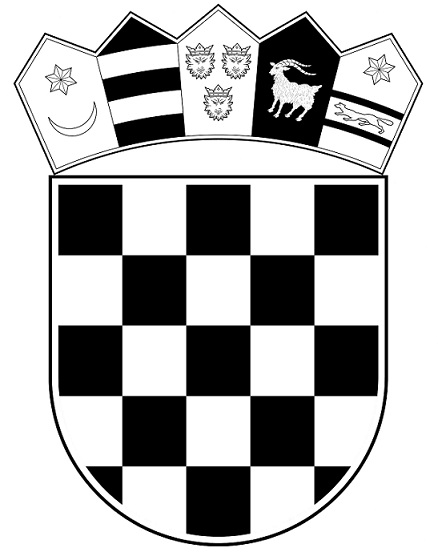 REPUBLIKA HRVATSKAMINISTARSTVO PRAVOSUĐA I UPRAVE      UPRAVA ZA ZATVORSKI SUSTAV                          I PROBACIJU                      Zatvor u Gospiću 